          Youth for Human Rights Campaign Nepal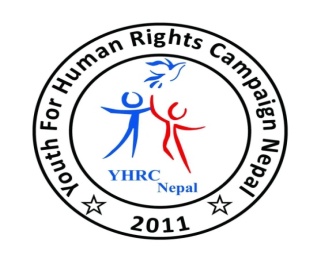 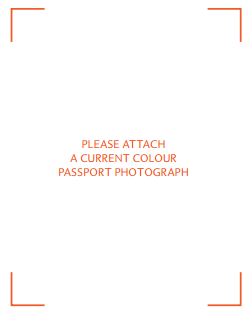 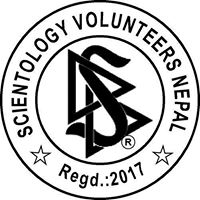 Buddhanagar-10, New Baneshwor, KathmanduInternship ApplicationDear Sir, I hereby apply for Internship in this Youth for Human Rights Campaign Nepal. I agree to be bound by the full rules and regulation, any by-laws made or to be made in accordance therewith, and to pay such Subscriptions as the rules require. INFORMATIONFull Name in block letter: ___________________________________________________Temporary Address: Zone: _____________ District: _______________ Municipality/ V.D.C: ______________Ward no.:__________ Tole: ____________Permanent Address: Zone: _____________ District: _______________ Municipality/ V.D.C: ______________Ward no.:__________ Tole: ____________E-mail: ___________________________ Contact No.: ____________________________Date of Birth (YYYY/MM/DD):_______/_____/_____ Gender: _____ Male _____ Female		        Citizenship No.: _________________College Name and Address: ___________________________________________________Skills: List your skills: ________________________________________________________________________________________________________________________________________________________________________________________________________________________________Interest and hobbies: List your interests and hobbies:________________________________________________________________________________________________________________________________________________________________________________________________________________________________Do you have any physical conditions or disabilities that would limit your ability to perform any duties as an Internship volunteer? If yes, give details:________________________________________________________________________________________________________________________________________________________________________________________________________________________________Education and training: State what education you have had. Give complete details, including schooling, university, education, professional or other training, including skills attained.________________________________________________________________________________________________________________________________________________________________________________________________________________________________________________________________________________________________________________________________________________________________________________________________________________________________________________________________________________________________________________________________________________________________________________________________________________________________________________________________________________________________________________________________________________________________________________________________________________________________________________________________________________________________________________________________________________________________________________________________________________________________________________________________________________________________________________________________________________________________________________________________________________________________________________________________________________________________________________________________________________________________________________________________Former internship/volunteer experience: Have you ever worked before in other organization?If yes, give full details including where, when and posts held. If you had left those organizations write what were the circumstances of your leaving?     Organization                      Duration                        Post                    Reason for leaving_________________          _____________	 _____________       ____________________________________          _____________	 _____________       ____________________________________          _____________	 _____________       ____________________________________          _____________	 _____________       ____________________________________          _____________	 _____________       ____________________________________          _____________	 _____________       ___________________Read the attest below. Have another person witness you’re signing this attest.I have obtained consent of my parents or teachers to be in Youth for Human Rights Campaign Nepal, which consent is indicated beneath by their signature.I have no unhandled conviction for the commission of a felony under the laws of any jurisdiction has no outstanding criminal charges or warrants against me, and I am not under any restrictions or supervision as the result of any past criminal charges or convictions.I have no electric, insulin or other shock or psychiatric brain operation history.I am not an illegal drug pusher.I am not related to or connected with any intelligence agency, either by past history or immediate familial connection.I do not have any mental institutional history, by which is meant voluntary or involuntary stay in a mental institution and knowingly or unknowingly received treatment therein.I am not currently on drugs.Date: ______________________	Signature of Applicant: ______________________Date: ______________________	Witness: ______________________Please return this form to: Youth for Human Rights Campaign Nepal	Official Address: Buddhanagar-10, New Baneshwor, Kathmandu 01 4781087/9801850880/9801850881 E-mail: yhrcnepal@gmail.comwww.yhrcnepal.orgFOR OFFICE USE ONLYApplication no.: ____________________			      Received by: ____________________Date___________________ (MM/DD/YYYY)		Date for orientation: _______________The applicants have/haven’t completed all criteria’s to do internship in Youth for Human Rights Campaign Nepal and have/ haven’t deposited the internship charges. The application is complete/ incomplete and the application is Accepted/Rejected. Approved/ Rejected by: ____________________ 		Designation: ______________________ Sign: _________________